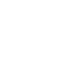 НОВООДЕСЬКА МІСЬКА РАДАМИКОЛАЇВСЬКОЇ ОБЛАСТІР І Ш Е Н Н ЯВ зв’язку з  необхідністю укладення договору оренди на земельну ділянку з фізичною особою, розташовану в межах Новоодеської міської ради, нормативну грошову оцінку якої не проведено, керуючись статтею 271 Податкового кодексу України,  статями 5, 18 Закону України «Про оцінку земель», статтею 26 Закону України «Про місцеве самоврядування в Україні», враховуючи рекомендації  постійної комісії міської ради з  питань  аграрно-промислового розвитку та екології,  міська рада  в и р і ш и л а :Надати дозвіл громадянину України Строкулі Михайлу Васильовичу на виготовлення технічної документації з нормативної грошової оцінки земельної ділянки площею 13,4238 га, кадастровий номер 4824884400:03:000:0191, для рибогосподарських потреб в межах території Новоодеської міської ради Миколаївського району Миколаївської області.Технічну документацію з нормативної грошової оцінки земельної ділянки подати на затвердження сесії відповідно до вимог чинного законодавства.Контроль  за  виконанням  цього  рішення  покласти  на постійну  комісію міської ради з питань аграрно-промислового розвитку та екології.Міський  голова                                            Олексанедр ПОЛЯКОВВід 29.06.2023 р. № 42м. Нова Одеса         XХVІ сесія восьмого скликанняПро надання дозволу на виготовлення технічної документації з нормативної грошової оцінки земельної ділянки